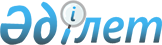 Об определении мест для размещения агитационных печатных материалов для кандидатов в Президенты Республики Казахстан
					
			Утративший силу
			
			
		
					Постановление акимата Теректинского района Западно-Казахстанской области от 14 марта 2011 года № 69. Зарегистрировано Департаментом юстиции Западно-Казахстанской области 25 марта 2011 года № 7-12-105. Утратило силу - постановлением акимата Теректинского района Западно-Казахстанской области от 22 апреля 2011 года № 109      Сноска. Утратило силу - Постановлением акимата Теректинского района Западно-Казахстанской области от 22.04.2011 № 109      В соответствии с Конституционым Законом Республики Казахстан от 28 сентября 1995 года "О выборах в Республике Казахстан", Законом Республики Казахстан от 23 января 2001 года "О местном государственном управлении и самоуправлении в Республике Казахстан", акимат района ПОСТАНОВЛЯЕТ:



      1. Определить, совместно с Теректинской районной территориальной избирательной комиссией, места для размещения агитационных печатных материалов для кандидатов в Президенты Республики Казахстан согласно приложению.



      2. Акимам сельских округов оснастить места для размещения агитационных печатных материалов стендами, щитами, тумбами.



      3. Контроль за исполнением данного постановления возложить на заместителя акима района Бралиева А. С.



      4. Данное постановление вводится в действие со дня официального опубликования и распространяется на правоотношения, возникшие с 3 марта 2011 года.      Аким района                      А. Утегулов      СОГЛАСОВАНО:      Председатель Теректинской

      районной избирательной

      комиссии

      _____________А. Бралиев

      14.03.2011 г.

Приложение

к постановлению акимата района

от 14 марта 2011 года № 69 Места для размещения агитационных

печатных материалов для кандидатов

в Президенты Республики Казахстан
					© 2012. РГП на ПХВ «Институт законодательства и правовой информации Республики Казахстан» Министерства юстиции Республики Казахстан
				№Наимено-

вание сельского округаНаименование населенного пунктаМеста для размещения агитационных печатных материаловВиды агитационных печатных материалов1.АкжаикскийАкжаикПеред зданием Дома культурыТумба, стенд2.АкжаикскийАбайПеред зданием школы общего среднего образования Стенд3.АкжаикскийСанаторийПеред зданием школы начального образования Стенд4.АкжаикскийТалпынПеред зданием  школы общего среднего образования Стенд5.АкжаикскийСуттигендиПеред зданием  школы начального образования Стенд6.Аксуатский АксуатПеред зданием  школы общего среднего образования Щит7.Аксуатский ПоймаПеред зданием  школы начального образования Стенд8.Аксуатский Магистраль-

ныйПеред зданием  школы общего среднего образования Стенд9.Аксуатский АйтиевПеред зданием  школы начального образованияСтенд10.Аксогум-

скийАксогумПеред зданием сельского клубаЩит11.Аксогум-

скийУлкен ЕнбекПеред зданием сельского клубаСтенд12.Аксогум-

скийБозайПеред зданием  школы основного среднего образования Стенд13.Анкатин-

скийАнкатыПеред зданием  Дома культурыЩит14.Анкатин-

скийРыбцехПеред зданием  фельдшерского пунктаСтенд15.Анкатин-

скийКандыкПеред зданием  школы основного среднего образования Щит16.Анкатин-

скийЕрсарыПеред зданием  школы начального образования Стенд17.Богданов-

скийБогдановкаПеред зданием сельского клбаЩит18.ДолинскийДолинноеПеред зданием сельского клубаЩит19.Конеккет-

кенскийКонеккеткенПеред зданием сельского клубаСтенд20.Конеккет-

кенскийКамыстыколПеред зданием школы начального образования Стенд21.Новопав-

ловскийНовопавловПеред зданием школы общего среднего образования Стенд22.Подстеп-

новскийПодстепныйПеред зданиями  школы общего среднего образования № 1 и лингвис-

тической гимназии "Умит"Тумба, стенд23.Подстеп-

новскийЮбилейныйПеред зданием  школы основного среднего образования Стенд24.Подстеп-

новскийЛесопитомникПеред зданием  фельдшерского пунктаСтенд25.Покатилов-

скийПокатиловкаПеред зданием  Дома культурыСтенд26.Придорож-

ненскийПридорожныйПеред зданием  фельдшерского пунктаЩит27.Придорож-

ненскийСарсеновПеред зданием  фельдшерского пунктаСтенд28.Придорож-

ненскийАлгабасПеред зданием  школы основного среднего образования Стенд29.Приречен-

скийПриречноеПеред зданием  школы общего среднего образования Щит30.Тонкерис-

скийТонкерисПеред зданием  Дома культурыСтенд31.Тонкерис-

скийШоптыколПеред зданием  школы общего среднего образования Стенд32.Тонкерис-

скийКоныссайПеред зданием  школы начального образования Стенд33.Узынколь-

скийУзынколПеред зданием  сельского клубаСтенд34.Федоров-

скийФедоровПеред зданием  школы общего среднего образования № 1   Тумба, стенд35.Федоров-

скийДонецкПеред зданием  школы начального образования Стенд36.Федоров-

скийКабыл-тобеПеред зданием  фельдшерского пунктаСтенд37.Федоров-

скийСтанция ЯикПеред зданием  школы общего среднего образования Стенд38.Федоров-

скийФедоровПеред зданием  районного Дома культурыЩит39.Федоров-

скийФедоровПеред зданием  Федоровской казахской   школы общего среднего образованияСтенд40.Шагатай-

скийШагатайПеред зданием  Дома культурыЩит41.Шагатай-

скийКогалытубекПеред зданием  школы основного среднего образования Стенд42.Шагатай-

скийКарабасПеред зданием  школы основного среднего образования Стенд43.Шагатай-

скийКызылжарПеред зданием  школы основного среднего образования Стенд44.Шагатай-

скийКутсиыкПеред зданием  школы основного среднего образования Стенд45.ШалкарскийШалкарПеред зданием  школы начального образования Щит46.ШалкарскийСары омирПеред зданием  школы общего среднего образования Стенд47.ШалкарскийДуанаПеред зданием  школы основного среднего образования Стенд48.ШағанНовая жизньПеред зданием  школы общего среднего образования Стенд, щит49.ШағанСоциализмПеред зданием  школы общего среднего образования Стенд50.ШағанБекейПеред зданием  фельдшерского пунктаСтенд